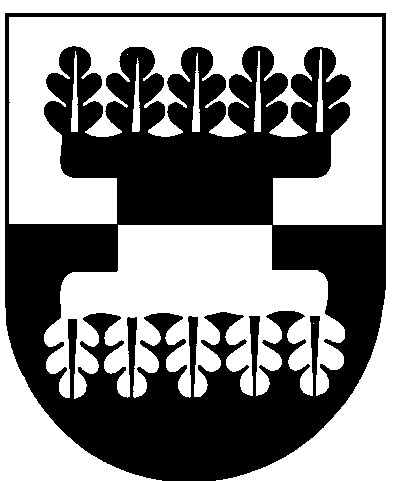 ŠILALĖS RAJONO SAVIVALDYBĖS ADMINISTRACIJOSDIREKTORIUSĮSAKYMASDĖL ŠILALĖS RAJONO SAVIVALDYBĖS ADMINISTRACIJOS DIREKTORIAUS  2013 M. LAPKRIČIO 14 D. ĮSAKYMO NR. DĮV-1531 „DĖL ŠILALĖS RAJONO SAVIVALDYBĖS MEDŽIOJAMŲJŲ GYVŪNŲ PADARYTOS ŽALOS ŽEMĖS ŪKIO PASĖLIAMS, ŪKINIAMS GYVŪNAMS  IR MIŠKUI NUOSTOLIŲ SKAIČIAVIMO KOMISIJOS SUDARYMO IR KOMISIJOS VEIKLOS NUOSTATŲ PATVIRTINIMO“ PAKEITIMO2018 m. spalio 19 d. Nr. DĮV-1176Šilalė	  Vadovaudamasis Lietuvos Respublikos vietos savivaldos įstatymo 18 straipsnio 1 dalimi:1. P a k e i č i u Šilalės rajono savivaldybės administracijos direktoriaus 2013 m. lapkričio 14 d. įsakymą Nr. DĮV-1531 „Dėl Šilalės rajono savivaldybės medžiojamųjų gyvūnų padarytos žalos žemės ūkio pasėliams, ūkiniams gyvūnams  ir miškui nuostolių skaičiavimo komisijos sudarymo ir komisijos veiklos nuostatų patvirtinimo“ ir 1 punktą išdėstau taip:„1. S u d a r a u Šilalės rajono savivaldybės Medžiojamųjų gyvūnų padarytos žalos žemės ūkio pasėliams, ūkiniams gyvūnams ir miškui nuostolių skaičiavimo komisiją:  	1.1.  Algimantas Olendra, Šilalės rajono savivaldybės administracijos (toliau – Administracija) Žemės ūkio skyriaus vedėjas, komisijos pirmininkas;  	1.2. Edgaras Laurinavičius, Administracijos Žemės ūkio skyriaus vyriausiasis specialistas, komisijos pirmininko pavaduotojas;	   1.3. Saulius Auštrevičius, Valstybinės įmonės Valstybinių miškų urėdijos Tauragės regioninio padalinio miško želdinimo ir miško apsaugos inžinierius, narys;            1.4.  Virginija Bukauskienė, Administracijos Teisės ir viešosios tvarkos skyriaus vyriausioji specialistė, narė;            1.5. Arvydas Gedeikis, Valstybinės maisto ir veterinarijos tarnybos Šilalės valstybinės maisto ir veterinarijos tarnybos vyriausiasis veterinarijos gydytojas-inspektorius, narys, jo nesant deleguotas Valstybinės maisto ir veterinarijos tarnybos Šilalės valstybinės maisto ir veterinarijos tarnybos specialistas;	  1.6.  Danutė Norkevičienė, Valstybinės įmonės Valstybinių miškų urėdijos Rietavo regioninio padalinio medelyno viršininkė, narė;		1.7. Vidas Toleikis, Administracijos Žemės ūkio skyriaus  vyriausiasis specialistas, narys;		1.8. Seniūnijos, kurioje yra padaryti medžiojamųjų gyvūnų nuostoliai, seniūnas.2. P r i p a ž į s t u netekusiu galios Šilalės rajono savivaldybės administracijos direktoriaus 2016 m. liepos 18 d. įsakymo Nr. DĮV-1176 „Dėl 2013 m. lapkričio 14 d. Administracijos direktoriaus įsakymo Nr. DĮV-1531 „Dėl Šilalės rajono savivaldybės Medžiojamųjų gyvūnų padarytos žalos žemės ūkio pasėliams, ūkiniams gyvūnams  ir miškui nuostolių skaičiavimo komisijos sudarymo ir komisijos veiklos nuostatų patvirtinimo“ pakeitimo“ 1 punktą.		3. P a v e d u paskelbti šį įsakymą Šilalės rajono savivaldybės interneto svetainėje www.silale.lt.Šis įsakymas gali būti skundžiamas Lietuvos Respublikos administracinių bylų teisenos įstatymo nustatyta tvarka Lietuvos administracinių ginčų komisijos Klaipėdos apygardos skyriui (H. Manto g. 37, 92236 Klaipėda) arba Regionų apygardos administracinio teismo Klaipėdos rūmams (Galinio Pylimo g. 9, 91230 Klaipėda) per vieną mėnesį nuo šio įsakymo paskelbimo dienos.Administracijos direktorius	Raimundas Vaitiekus